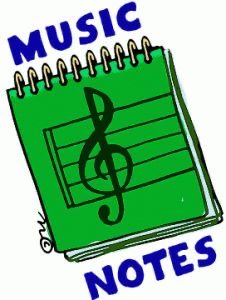 5/11:   This week see if you can keep the beat with our song of the week, “Happy” 5/12:  Watch “I Got the Rhythm” 5/13:   Let’s dance to “Action Songs for Kids” by The Singing Walrus 5/14:  Let’s do “The Beanbag Bop” using a Ziploc bag filled with rice or beans or even just a small stuffed animal would work5/15:  Let’s Dance and Sing to our fun song Friday tune, “Life of the Party” 